CONSELHO REGIONAL DE ECONOMIA DA 4ª REGIÃO/RSFORMULÁRIO PARA SOLICITAÇÃO DE ANOTAÇÃO DE RESPONSABILIDADE TÉCNICAPESSOA JURÍDICA COMPLEMENTAR1 - Dados da prestadora do serviço:Razão social:	CNPJ:Endereço:	Registro nº:Telefone:                                                                              E-mail:Fax:2 – Dados do responsável técnico:Nome:	CPF:Endereço:	Registro nº:Telefone:	E-mail:Fax:Período de execução do projeto/trabalho:___________________________________________3 – Natureza da Anotação Complementar:------------------------------------------------------------------------------------------------------------------------------------------------------------------------------------------------------------------------------------------------------------------------------------------------------------------------------------------------------------------------------------------------------------------------------------------------------------------------------------------------------------------------------------------------------------------------------------------------------------------------------------------------------------------------------------------------------------------------------------------------------------------------------------------------------------------Porto Alegre,	de	de 20    .____________________________________________Economista:Corecon nºCertificamos que a empresa e o economista responsável técnico, por esta prestação de serviço, está em situação regular perante este Conselho Regional de Economia e que esta ART compõem os respectivos Acervos Técnicos._____________________________________               Econ. Clovis Benoni MeurerPresidente 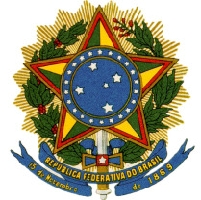 Conselho  Regional  de  Economia  da  4ª  Região/RSRua Siqueira Campos, 1184, cj. 601 a 606 – Centro - CEP 90010-001 – Porto Alegre – RS
Tel/Fax: (51) 3254-2600  E-mail: coreconrs@coreconrs.org.br  /  www.coreconrs.org.br